Publicado en Leioa el 24/05/2023 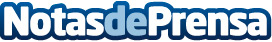 aquArson finaliza el sistema de telecontrol del riego iGotaEl nuevo sistema de telecontrol de riego iGota permite gestionar el riego con el máximo aprovechamiento, detectando el agua no controlada y otras anomalías, e incorpora funcionalidades avanzadasDatos de contacto:aquArsonwww.aquarson.com946 562 150Nota de prensa publicada en: https://www.notasdeprensa.es/aquarson-finaliza-el-sistema-de-telecontrol Categorias: Nacional País Vasco Servicios Técnicos Sostenibilidad http://www.notasdeprensa.es